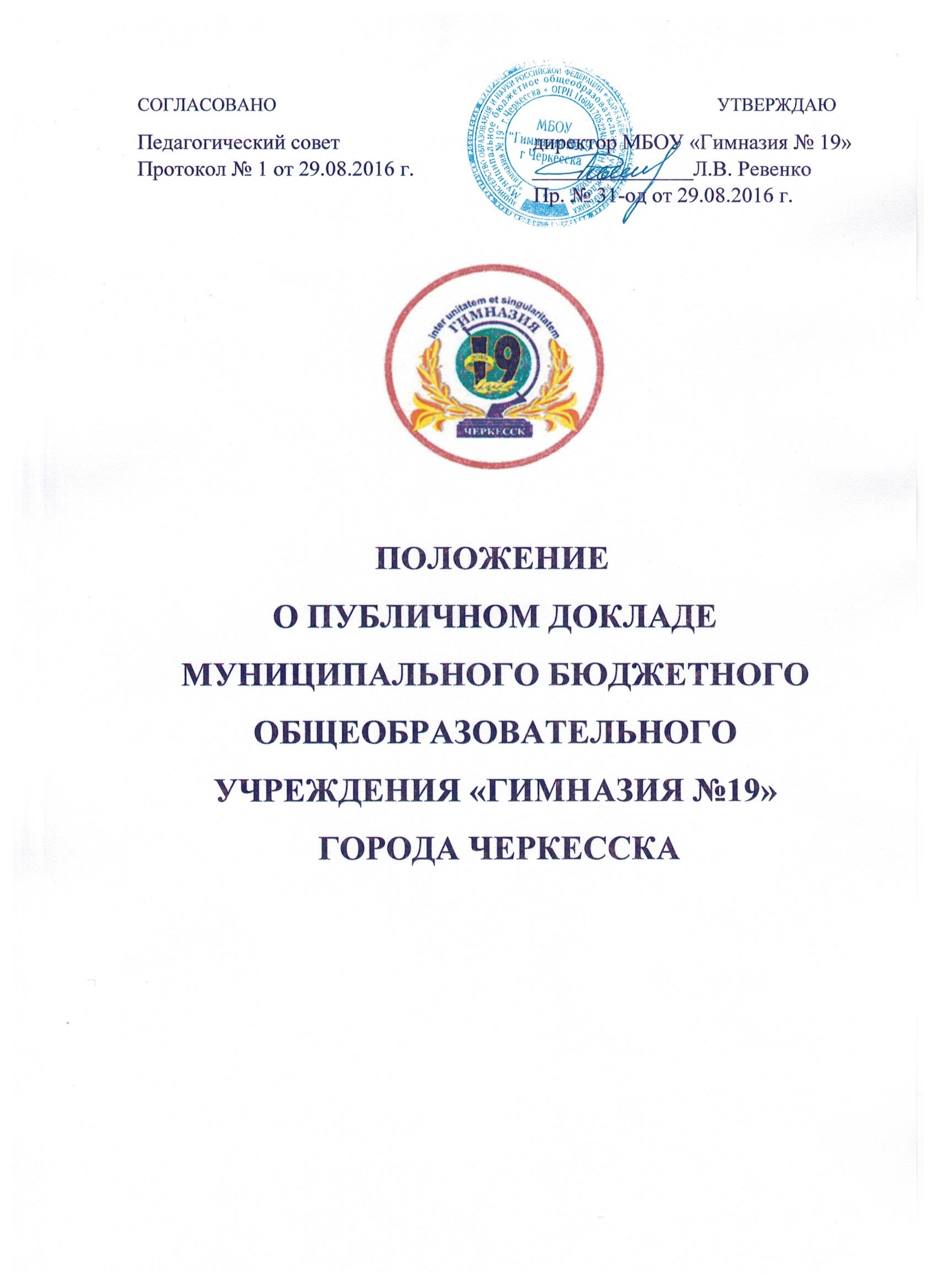 Общие положения	Настоящее положение разработано в соответствии с ФЗ № 273 от 29.12.2013 «Об образовании в Российской Федерации» Публичный доклад - аналитический публичный документ в форме периодического отчета образовательного учреждения перед обществом, обеспечивающий регулярное (ежегодное) информирование всех заинтересованных сторон о состоянии и перспективах развития системы образования или образовательного учреждения.Публичный доклад адресован широкому кругу читателей: представителям органов законодательной и исполнительной власти, учащимся и/или их родителям, работникам системы образования, представителям средств массовой информации, общественным организациям и другим заинтересованным лицам.Основными целями Публичного доклада являются:обеспечение информационной основы для организации диалога и согласования интересов всех участников образовательного процесса, включая представителей общественности;	информирование потребителей образовательных услуг о приоритетных направлениях развития образовательного учреждения, планируемых мероприятиях и ожидаемых результатах деятельности. Особенности Публичного доклада:аналитический характер текста, предполагающий представление фактов и данных, а также их оценку и обоснование тенденций развития;ориентация на широкий круг читателей, что определяет доступный стиль изложения и презентационный тип оформления;регулярность предоставления Публичного доклада (раз в год).II. Основные требования к Публичному докладу1. В подготовке Доклада принимают участие представители всех групп участников образовательного процесса: педагоги, школьные администраторы, обучающиеся, родители.2. Доклад включает в себя аннотацию, основную часть (текстовая часть по разделам, иллюстрированная необходимыми графиками, диаграммами, таблицами и др.), приложения с табличным материалом.3. Доклад подписывается совместно директором общеобразовательного учреждения и председателем управляющего совета.4. Доклад публикуется и распространяется в формах, возможных для общеобразовательного учреждения – в местных СМИ, в виде отдельной брошюры, средствами «малой полиграфии» (ксерокопирование), в сети Интернет и др. 5. Учредитель общеобразовательного учреждения, в пределах имеющихся средств и организационных возможностей, содействует публикации и распространению Доклада. 6. Доклад является документом постоянного хранения, администрация общеобразовательного учреждения обеспечивает хранение Докладов и доступность Докладов для участников образовательного процесса. Структура Доклада 7. Доклад содержит в себе следующие основные разделы:7.1. Общая характеристика общеобразовательного учреждения (включая особенности района его нахождения, в том числе особенности экономические, климатические, социальные, транспортные и др.). 7.2. Состав обучающихся (основные количественные данные, в том числе по возрастам и классам обучения; обобщенные данные по месту жительства, социальным особенностям семей, обучающихся).7.3. Структура управления общеобразовательного учреждения, его органов самоуправления. 7.4. Условия осуществления образовательного процесса, в т. ч. материально-техническая база, кадры.7.5. Учебный план общеобразовательного учреждения. Режим обучения. 7.6. Кадровое обеспечение образовательного процесса.7.7. Финансовое обеспечение функционирования и развития общеобразовательного учреждения (основные данные по получаемому бюджетному финансированию, привлеченным внебюджетным средствам, основным направлениям их расходования).7.8. Результаты образовательной деятельности, включающие в себя результаты внешней оценки (основные учебные результаты обучающихся и выпускников последнего года, в том числе на ЕГЭ, внешней аттестации выпускников основной школы, в процессах регионального и/или аттестационного образовательного тестирования, на олимпиадах, ученических конкурсах, спортивных соревнованиях, мероприятиях сфере искусства, технического творчества и др.). 7.9. Состояние здоровья школьников, меры по охране и укреплению здоровья. 7.10. Организация питания.7.11. Обеспечение безопасности.7.12. Перечень дополнительных образовательных услуг, предоставляемых общеобразовательным учреждением (в том числе на платной договорной основе), условия и порядок их предоставления.7.13. Социальная активность и социальное партнерство общеобразовательного учреждения (сотрудничество с вузами, учреждениями среднего профобразования, предприятиями, некоммерческими организациями и общественными объединениями; социально значимые мероприятия и программы общеобразовательного учреждения и др.). Публикации в СМИ об общеобразовательном учреждении. 7.14. Основные сохраняющиеся проблемы общеобразовательного учреждения (в том числе, не решенные в отчетном году).7.15. Основные направления ближайшего (на год, следующий за отчетным) развития общеобразовательного учреждения.8. В заключение каждого раздела представляются краткие итоговые выводы, обобщающие и разъясняющие приводимые данные. Особое значение имеет ясное обозначение тех конкретных результатов, которых добилось общеобразовательное учреждение за отчетный год, по каждому из разделов Доклада. Информация по каждому из разделов представляется в сжатом виде, с максимально возможным использованием количественных данных, таблиц, списков и перечней. Текстовая часть каждого из разделов должна быть минимизирована, с тем, чтобы Доклад в общем своем объеме был доступен для прочтения, в том числе обучающимися и их родителями. Изложение не должно содержать в себе специальных терминов, понятных лишь для узких групп профессионалов (педагогов, экономистов, управленцев и др.). III. Подготовка Доклада9. Подготовка Доклада является длительным организованным процессом (от 6 до 9 мес.) и включает в себя следующие этапы:- утверждение состава и руководителя (координатора) рабочей группы, ответственной за подготовку Доклада (как правило, соответствующая рабочая группа включает в себя представителей администрации, органа (органов) самоуправления общеобразовательного учреждения, педагогов, обучающихся и их родителей; - утверждение графика работы по подготовке Доклада; - разработка структуры Доклада (может осуществляться на специальном проектном семинаре);- утверждение структуры доклада;- сбор необходимых для Доклада данных (в том числе посредством опросов, анкетирования, иных социологических методов, мониторинга);- написание всех отдельных разделов доклада, его аннотации, сокращенного (например, для публикации в местных СМИ) варианта;- представление проекта Доклада на расширенное заседание органа самоуправления общеобразовательного учреждения, обсуждение;- доработка проекта Доклада по результатам обсуждения;- утверждение Доклада (в том числе сокращенного его варианта) и подготовка его к публикации.IV. Публикация Доклада10. Подготовленный утвержденный Доклад публикуется и доводится до общественности. 11. В целях публикации и презентации Доклада рекомендуются:- проведение специального общешкольного родительского собрания (конференции), педагогического совета или (и) собрания трудового коллектива, собраний и встреч с учащимися; - выпуск сборника (брошюры) с полным текстом Доклада;- направление электронного файла с текстом Доклада в семьи обучающихся, имеющие домашние компьютеры;- публикация сокращенного варианта Доклада в местных СМИ;- размещение Доклада на Интернет-сайте общеобразовательного учреждения; Информирование общественности может проводиться также через муниципальные информационно-методические центры, органы местной администрации.12. В Докладе целесообразно указать формы обратной связи - способы (включая электронные) направления в общеобразовательное учреждение вопросов, замечаний и предложений по Докладу и связанными с ним различными аспектами деятельности общеобразовательного      Требованиями к качеству информации, включаемой в Публичный доклад, являются:актуальность - информация должна соответствовать интересам и информационным потребностям общественности;достоверность - информация должна быть точной и обоснованной. Сведения, содержащиеся в докладе, подкрепляются ссылками на источники первичной информации. Источники информации должны отвечать критерию надежности;необходимость и достаточность - приводимые данные и факты должны служить исключительно целям обоснования или иллюстрации определенных тезисов и положений Публичного доклада. Дополнительная информация может быть приведена в приложении.Решение о том, является ли та или иная информация актуальной, основывается на консультациях с потребителями образовательных услуг и выборе вопросов, представляющих общественный интерес.Публичный доклад должен включать аналитическую информацию, основанную на показателях, содержательно характеризующих состояние и тенденции развития образовательного учреждения.Основными источниками информации для Публичного доклада являются: государственная статистическая отчетность гимназии; официальные региональные и муниципальные мониторинговые исследования;репрезентативные социологические и психологические исследования, данные внутреннего мониторинга гимназии.Представляемые в Публичном докладе данные должны быть интерпретированы и прокомментированы с точки зрения их значения для участников образовательного процесса. Одним из важных требований к Публичному докладу является доступность изложения - соответствие характера предоставления информации (язык, стиль, оформление и др.) возможностям восприятия потенциальных читателей.Срок действия Положения не ограничен.           Возможно внесение изменений и дополнений